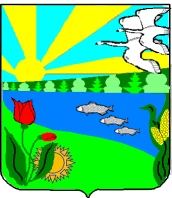 Администрация Песковатского сельского поселенияГородищенского муниципального района Волгоградской областиПОСТАНОВЛЕНИЕ         от 26.06.2018                                                                                  № 45 Об установлении мест для прогона сельскохозяйственных животных и птицы, на земельных участках, находящихся в собственности Песковатского сельского поселения.В соответствии с Федеральным законом № 131-ФЗ от 06.10.2003 "Об общих принципах организации местного самоуправления в Российской Федерации", Законом Волгоградской области от 16.01.2018 № 7-ОД «О некоторых вопросах упорядочения выпаса и прогона сельскохозяйственных животных и птицы на территории Волгоградской области, руководствуясь Уставом Песковатского сельского поселения,ПОСТАНОВЛЯЮ:1. Установить места для прогона сельскохозяйственных животных и птицы на земельных участках, находящихся в собственности Песковатского сельского поселения Городищенского муниципального района Волгоградской области (приложение).2. Контроль за исполнением настоящего постановления оставляю за собой.3. Настоящее постановление вступает в силу с момента его официального опубликования.Глава Песковатского сельского поселения  	         						                                                  А.А.ТоршинПриложение 1к постановлению администрацииПесковатского сельского поселения  от 26.06.2018 г. № 45 Места для прогона сельскохозяйственных животных и птицы на земельных участках, находящихся в собственности Песковатского сельского поселения Городищенского муниципального района Волгоградской области№ п/пНаименование населенного пунктаМеста для выпаса сельскохозяйственных животных и птицыМеста для прогона сельскохозяйственных животных и птицы1.х.Песковатка1. Вдоль дороги от д.36 ул.Гули Королевой.2. Вдоль дороги от д. 8 пер. Мелиораторов.3. Вдоль дороги от ул.Зотова в сторону ул.Заречной у моста через речку «Песковатка»